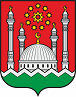 АДМИНИСТРАЦИЯ ШАЛИНСКОГО МУНИЦИПАЛЬНОГО РАЙОНА ЧЕЧЕНСКОЙ РЕСПУБЛИКИ(АДМИНИСТРАЦИЯ ШАЛИНСКОГО МУНИЦИПАЛЬНОГО РАЙОНА)НОХЧИЙН РЕСПУБЛИКАНШЕЛАН МУНИЦИПАЛЬНИ КIОШТАН АДМИНИСТРАЦИ(ШЕЛАН МУНИЦИПАЛЬНИ КIОШТАН АДМИНИСТРАЦИ)ПОСТАНОВЛЕНИЕг. ШалиОб утверждении Порядкаосуществления контроля за деятельностью муниципальныхбюджетных и казенных учрежденийШалинского муниципального района В соответствии с пунктом 5.1. статьи 32 Федерального закона от 12 января 1996 года № 7-ФЗ «О некоммерческих организациях», частью 14 статьи 33 Федерального закона от 8 мая 2010 года № 83-ФЗ «О внесении изменений в отдельные законодательные акты Российской Федерации в связи                                    с совершенствованием правового положения государственных (муниципальных) учреждений» администрация Шалинского муниципального района Чеченской РеспубликиП О С Т А Н О В Л Я Е Т:Утвердить Порядок осуществления контроля за деятельностью муниципальных бюджетных и казенных учреждений Шалинского муниципального района согласно приложению к настоящему постановлению.Контроль за исполнением настоящего постановления оставляю за собой.Настоящее постановление вступает в силу с момента его подписания и подлежит опубликованию на официальном сайте администрации Шалинского муниципального района в информационно-телекоммуникационной сети «Интернет». Глава администрации                                                                 Т-А.В. ИбрагимовПриложениек постановлениюадминистрации Шалинскогомуниципального районаот «___» _________ 2021 г. № ___ПОРЯДОК осуществления контроля за деятельностью муниципальных бюджетных и казенных учреждений Шалинского муниципального района1. Общие положения1.1. Настоящий Порядок осуществления контроля за деятельностью муниципальных казенных и бюджетных учреждений Шалинского муниципального района (далее - Порядок) устанавливает общие требования к организации и осуществлению контроля за деятельностью муниципальных казенных и бюджетных учреждений Шалинского муниципального района (далее - учреждения) в целях определения законности, целевого характера, результативного и эффективного использования средств бюджета Шалинского муниципального района и муниципального имущества, повышения доступности и качества муниципальных услуг при условии оптимизации расходов на их предоставление, развития материально-технической базы учреждений.1.2. Положения настоящего Порядка не применяются при осуществлении:1) контроля за соблюдением трудового законодательства Российской Федерации и иных нормативных правовых актов, содержащих нормы трудового права Российской Федерации;2) контроля, проводимого в соответствии с Федеральным законом от 26 декабря 2008 года № 294-ФЗ «О защите прав юридических лиц и индивидуальных предпринимателей при осуществлении государственного контроля (надзора) и муниципального контроля»;3) контроля, проводимого в соответствии с Федеральным законом от 5 апреля 2013 года № 44-ФЗ «О контрактной системе в сфере закупок товаров, работ, услуг для обеспечения государственных и муниципальных нужд».1.3. Основными целями осуществления контроля являются:1) оценка результатов деятельности учреждений;2) выявление отклонений в деятельности учреждений (соотношение плановых и фактических показателей результатов деятельности), осуществления дополнительных видов деятельности при невыполнении основных видов деятельности, в том числе иной приносящей доход деятельности, и выработка рекомендаций по их устранению;3) проверка соответствия качества предоставляемых муниципальных услуг (выполняемых работ) стандартам качества;4) оценка эффективности и результативности использования учреждениями муниципального имущества;5) оценка достоверности, полноты и своевременности представления бухгалтерской отчетности.1.4. Предметом контроля за деятельностью учреждения является:1) на осуществление основных видов деятельности, предусмотренных уставом учреждения;2) выполнение плана финансово-хозяйственной деятельности;3) исполнение бюджетной сметы;4) выполнение условий выделения, получения и использования субсидий на финансовое обеспечение выполнения муниципального задания, субсидий на иные цели, бюджетных инвестиций;5) выполнение условий заключенных муниципальных контрактов и гражданско-правовых договоров;6) обеспечение состава, качества и объема (содержания) оказываемых муниципальных услуг (выполняемых работ), условий, порядка и результатов оказания муниципальных услуг (выполнения работ), определенных в муниципальном задании;7) обеспечение целевого использования и сохранности недвижимого имущества и особо ценного движимого имущества, переданного в оперативное управление учреждений.1.5. Контроль за соблюдением законодательства Российской Федерации, Чеченской Республики и муниципальных правовых актов Шалинского муниципального района, а также за соответствием деятельности учреждения целям создания и видам деятельности, предусмотренным его учредительными документами, осуществляет администрация Шалинского муниципального района при необходимости привлечения представителей подведомственных организаций администрации Шалинского муниципального района, осуществляющие функции и полномочия учредителя в отношении учреждений, находящихся в их ведении.1.6. Контроль за деятельностью учреждений, связанной с использованием по назначению и сохранностью недвижимого и особо ценного движимого имущества, закрепленного за ними на праве оперативного управления, осуществляет администрация Шалинского муниципального района.2. Порядок организации и осуществления контроля2.1. К мероприятиям по осуществлению контроля относится проведение администрацией Шалинского муниципального района проверок деятельности учреждений.2.2. Проверки деятельности учреждений осуществляются в форме документарной или выездной проверки и в зависимости от основания проведения контроля являются плановыми и внеплановыми.2.3. Плановые проверки учреждений проводятся на основании планов проведения проверок, которые утверждаются администрацией Шалинского муниципального района до 1 декабря года, предшествующего году, в котором планируется проведение проверок. Положение настоящего пункта о дате утверждения плана проведения проверок не применяется к плану проведения проверок в 2021 году, который должен быть утвержден не позднее 20 дней с момента утверждения настоящего Порядка.План проведения проверок должен содержать наименования проверяемых учреждений, сроки и форму проведения проверок (документарная, выездная), предмет проверки.Включение новых мероприятий в планы проверок в текущем календарном году допускается при условии, что изменения вносятся за месяц до дня проведения проверок.План проверок размещается на официальном сайте администрации Шалинского муниципального района в информационно-телекоммуникационной сети «Интернет» не позднее 10 рабочих дней со дня его утверждения.2.4. Внеплановые проверки проводятся на основании отдельного решения администрации Шалинского муниципального района о проведении внеплановой проверки, которое должно содержать наименование учреждения, основание проведения внеплановой проверки, сроки и форму проведения проверки (документарная, выездная), направления контроля.Руководитель учреждения уведомляется о проведении внеплановой проверки путем направления копии решения о проведении внеплановой проверки не позднее чем за 3 рабочих дня до начала проведения проверки.2.5. Основаниями для проведения внеплановой проверки являются:1) поручение главы администрации Шалинского муниципального района, заместителей главы администрации Шалинского муниципального района, курирующих соответствующее направление деятельности;2) получение от органов государственной власти, органов местного самоуправления, органов прокуратуры и правоохранительных органов информации о нарушениях норм действующего законодательства и муниципальных правовых актов Шалинского муниципального района, регулирующих соответствующую сферу деятельности учреждения;3) обращения граждан и юридических лиц о нарушениях действующего законодательства, о ненадлежащем качестве предоставления муниципальных услуг (выполнения работ, исполнения функций);4) судебные постановления, устанавливающие факт нарушений в уставной или хозяйственной деятельности учреждений;5) истечение срока, установленного для устранения нарушений действующего законодательства и муниципальных правовых актов Шалинского муниципального района по результатам плановой проверки.2.6. Контроль за деятельностью учреждений в форме документарной проверки проводится по месту нахождения администрации Шалинского муниципального района путем анализа отчетности, предоставляемой учреждениями в сроки и порядке, установленные муниципальными правовыми актами Шалинского муниципального района.2.7. В случае если в документах, представленных учреждениями и (или) имеющихся в распоряжении администрации Шалинского муниципального района, отсутствуют сведения, необходимые для проведения документарной проверки, или представленные сведения противоречивы, администрация Шалинского муниципального района направляет запросы в учреждение, которое в 10-дневный срок со дня получения запроса обязано представить дополнительные документы и сведения.2.8. Контроль за деятельностью учреждений в форме выездной проверки проводится по месту нахождения учреждения, в случае если имеющиеся или предоставленные учреждением документы не позволяют объективно дать оценку деятельности учреждения или предоставление необходимых документов невозможно по причине использования их в деятельности.2.9. Выездная проверка осуществляется комиссией в составе не менее трех должностных лиц. Состав комиссии и положение о комиссии утверждаются постановлением администрации Шалинского муниципального района.2.10. По результатам проведенных проверок составляется акт проверки (ревизии) в количестве не менее двух экземпляров, в котором содержится описание проведенной работы и выявленных нарушений.К акту прилагаются объяснения лиц, на которых возлагается ответственность за совершение нарушений, и другие документы или их копии, имеющие отношение к проверке (ревизии).Срок составления акта проверки не должен превышать 5 рабочих дней.2.11. Акт проверки в срок 5 рабочих дней с даты составления вручается уполномоченному должностному лицу учреждения под расписку о получении либо направляется учреждению заказным письмом с уведомлением о вручении.2.12. В случае несогласия с фактами, выводами и предложениями, изложенными в акте проверки, руководитель учреждения вправе в срок 5 рабочих дней с даты вручения (получения) акта проверки представить письменные замечания.2.13. Администрация Шалинского муниципального района в срок 7 рабочих дней со дня получения замечаний (возражений) по акту проверки организует их рассмотрение.О времени и месте рассмотрения замечаний (возражений) руководитель учреждения извещается не позднее чем за 2 рабочих дня до рассмотрения. Если руководитель (уполномоченный представитель) учреждения не явился на рассмотрение замечаний (возражений), материалы проверки рассматриваются в его отсутствие.По итогам рассмотрения замечаний (возражений) акт утверждается в окончательной форме.2.14. В случае неподписания акта проверки руководителем учреждения и непредставления по нему замечаний (возражений) в установленный пунктом 17 настоящего Порядка срок акт проверки считается согласованным с учреждением.2.15. Результаты проверок (ревизий) учитываются при решении вопросов:1) о соответствии результатов деятельности учреждений установленным администрацией Шалинского муниципального района плановым показателям плана финансово-хозяйственной деятельности;2) о сохранении (увеличении, уменьшении) показателей муниципального задания и объемов бюджетных ассигнований;3) при формировании муниципального задания, плана финансово-хозяйственной деятельности учреждения, сметы казенного учреждения на очередной финансовый год и плановый период;4) о внесении изменений в учредительные документы учреждения;5) о реорганизации учреждения, об изменении типа или его ликвидации;6) об изъятии излишнего, неиспользуемого либо используемого не по назначению имущества учреждения;7) о применении мер ответственности к руководителю учреждения.№